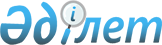 О внесении изменений в решение Енбекшиказахского районного маслихата от 19 декабря 2014 года № 41-1 "О бюджете Енбекшиказахского района на 2015- 2017 годы"
					
			Утративший силу
			
			
		
					Решение Енбекшиказахского районного маслихата Алматинской области от 07 сентября 2015 года № 51-1. Зарегистрировано Департаментом юстиции Алматинской области 17 сентября 2015 года № 3427. Утратило силу решением Енбекшиказахского районного маслихата Алматинской области от 23 мая 2016 года № 4-4      Сноска. Утратило силу решением Енбекшиказахского районного маслихата Алматинской области от 23.05.2016 № 4-4.

      В соответствии с пунктом 4 статьи 106 Бюджетного кодекса Республики Казахстан от 4 декабря 2008 года, подпунктом 1) пункта 1 статьи 6 Закона Республики Казахстан от 23 января 2001 года "О местном государственном управлении и самоуправлении в Республике Казахстан", Енбекшиказахский районный маслихат РЕШИЛ:

      1. Внести в решение Енбекшиказахского районного маслихата от 19 декабря 2014 года № 41-1 "О бюджете Енбекшиказахского района на 2015-2017 годы" (зарегистрированного в Реестре государственной регистрации нормативных правовых актов 29 декабря 2014 года № 2989, опубликованного в газете "Енбекшиказах" от 16 января 2015 года № 3), в решение Енбекшиказахского районного маслихата от 09 февраля 2015 года № 42-1 "О внесении изменений в решение Енбекшиказахского районного маслихата от 19 декабря 2014 года № 41-1 "О бюджете Енбекшиказахского района на 2015-2017 годы" (зарегистрированного в Реестре государственной регистрации нормативных правовых актов 12 февраля 2015 года № 3047, опубликованного в газете "Енбекшиказах" от 20 февраля 2015 года № 8, от 20 марта 2015 года № 12), в решение Енбекшиказахского районного маслихата от 27 мая 2015 года № 47-1 "О внесении изменений в решение Енбекшиказахского районного маслихата от 19 декабря 2014 года № 41-1 "О бюджете Енбекшиказахского района на 2015-2017 годы" (зарегистрированного в Реестре государственной регистрации нормативных правовых актов 10 июня 2015 года № 3221, опубликованного в газете "Енбекшиказах" от 19 июня 2015 года № 25, от 03 июля 2015 года № 27) следующие изменения:

      пункт 1 указанного решения изложить в новой редакции:

      "1. Утвердить районный бюджет на 2015-2017 годы, согласно приложениям 1, 2 и 3 соответственно, в том числе на 2015 год в следующих объемах:

      1) доходы 16472779 тысяч тенге, в том числе: 

      налоговые поступления 3105825 тысяч тенге;

      неналоговые поступления 27865 тысяч тенге;

      поступление от продажи основного капитала 95930 тысяч тенге;

      поступление трансфертов 13243159 тысяч тенге, в том числе:

      целевые текущие трансферты 4192870 тысяч тенге;

      целевые трансферты на развитие 3653279 тысяч тенге;

      субвенции 5397010 тысяч тенге;

      2) затраты 16570238 тысяч тенге;

      3) чистое бюджетное кредитование 121394 тысяч тенге, в том числе:

      бюджетные кредиты 145677 тысяч тенге;

      погашение бюджетных кредитов 24283 тысяч тенге;

      4) сальдо по операциям с финансовыми активами 0 тысяч тенге;

      5) дефицит (профицит) бюджета (-) 218853 тысяч тенге;

      6) финансирование дефицита (использование профицита) бюджета 218853 тысяч тенге".

      2. Приложение 1 к указанному решению изложить в новой редакции согласно приложению 1 к настоящему решению.

      3. Контроль за исполнением настоящего решения возложить на постоянную комиссию районного маслихата "По вопросам соблюдения законодательства и бюджету".

      4. Возложить на руководителя отдела (по согласованию Жакеев Е.И.) опубликование настоящего решения после государственной регистрации в органах юстиции в официальных и периодических печатных изданиях, а также на интернет-ресурсе, определяемом правительством Республики Казахстан, и на интернет-ресурсе районного маслихата.

      5. Настоящее решение вводится в действие с 1 января 2015 года.

 Бюджет Енбекшиказахского района на 2015 год
					© 2012. РГП на ПХВ «Институт законодательства и правовой информации Республики Казахстан» Министерства юстиции Республики Казахстан
				
      Председатель сессии

      районного маслихата

Шакеев Е.

      Секретарь

      районного маслихата

Талкамбаев А.
Приложение 1 к решению Енбекшиказахского районного маслихата от 07 сентября 2015 года № 51-1 "О внесении изменений в решение Енбекшиказахского районного маслихата от 19 декабря 2014 года № 41-1 "О бюджете Енбекшиказахского района на 2015-2017 годы" Приложение 1 утвержденное решением Енбекшиказахского районного маслихата от 19 декабря 2014 года № 41-1 "О бюджете Енбекшиказахского района на 2015-2017 годы"Категория

Категория

Категория

Категория

Сумма тысяч тенге

Класс 

Класс 

Класс 

Сумма тысяч тенге

Подкласс

Подкласс

Сумма тысяч тенге

Наименование

Сумма тысяч тенге

I. Доходы

16472779

1

Налоговые поступления

3105825

01

Подоходный налог

42676

2

Индивидуальный подоходный налог

42676

04

Hалоги на собственность

2706627

1

Hалоги на имущество

2543057

3

Земельный налог

26366

4

Hалог на транспортные средства

129504

5

Единый земельный налог

7700

05

Внутренние налоги на товары, работы и услуги

311012

2

Акцизы

234600

3

Поступления за использование природных и других ресурсов

6400

4

Сборы за ведение предпринимательской и профессиональной деятельности

67500

5

Налог на игорный бизнес

2512

07

Прочие налоги

1300

1

Прочие налоги

1300

08

Обязательные платежи, взимаемые за совершение юридически значимых действий и (или) выдачу документов уполномоченными на то государственными органами или должностными лицами

44210

1

Государственная пошлина

44210

2

Неналоговые поступления

27865

01

Доходы от государственной собственности

6950

5

Доходы от аренды имущества, находящегося в государственной собственности

6950

04

Штрафы, пени, санкции, взыскания, налагаемые государственными учреждениями, финансируемыми из государственного бюджета, а также содержащимися и финансируемыми из бюджета (сметы расходов) Национального Банка Республики Казахстан 

115

1

Штрафы, пени, санкции, взыскания, налагаемые государственными учреждениями, финансируемыми из государственного бюджета, а также содержащимися и финансируемыми из бюджета (сметы расходов) Национального Банка Республики Казахстан, за исключением поступлений от организаций нефтяного сектора

115

06

Прочие неналоговые поступления

20800

1

Прочие неналоговые поступления

20800

3

Поступления от продажи основного капитала

95930

03

Продажа земли и нематериальных активов

95930

1

Продажа земли

95200

2

Продажа нематериальных активов

730

4

Поступления трансфертов

13243159

02

Трансферты из вышестоящих органов государственного управления

13243159

2

Трансферты из областного бюджета

13243159

Функциональная группа

Функциональная группа

Функциональная группа

Функциональная группа

Функциональная группа

Сумма тысяч тенге

Функциональная подгруппа

Функциональная подгруппа

Функциональная подгруппа

Функциональная подгруппа

Сумма тысяч тенге

 Администратор бюджетных программ 

 Администратор бюджетных программ 

 Администратор бюджетных программ 

Сумма тысяч тенге

Программа 

Программа 

Сумма тысяч тенге

Наименование

Сумма тысяч тенге

II. Затраты

16570238

01

Государственные услуги общего характера

646360

1

Представительные, исполнительные и другие органы, выполняющие общие функции государственного управления

613636

112

Аппарат маслихата района (города областного значения)

12942

001

Услуги по обеспечению деятельности маслихата района (города областного значения)

12743

003

Капитальные расходы государственного органа

199

122

Аппарат акима района (города областного значения)

98867

001

Услуги по обеспечению деятельности акима района (города областного значения)

96117

003

Капитальные расходы государственного органа

2750

123

Аппарат акима района в городе, города районного значения, поселка, села, сельского округа

501827

001

Услуги по обеспечению деятельности акима района в городе, города районного значения, поселка, села, сельского округа

469854

022

Капитальные расходы государственного органа

31973

2

Финансовая деятельность

15477

452

Отдел финансов района (города областного значения)

15477

001

Услуги по реализации государственной политики в области исполнения бюджета и управления коммунальной собственностью района (города областного значения)

11321

003

Проведение оценки имущества в целях налогообложения

2929

010

Приватизация, управление коммунальным имуществом, постприватизационная деятельность и регулирование споров, связанных с этим

927

018

Капитальные расходы государственного органа

300

5

Планирование и статистическая деятельность

17247

453

Отдел экономики и бюджетного планирования района (города областного значения)

17247

001

Услуги по реализации государственной политики в области формирования и развития экономической политики, системы государственного планирования

16814

004

Капитальные расходы государственного органа

433

02

Оборона

5900

1

Военные нужды

2963

122

Аппарат акима района (города областного значения)

2963

005

Мероприятия в рамках исполнения всеобщей воинской обязанности

2963

2

Организация работы по чрезвычайным ситуациям

2937

006

Предупреждение и ликвидация чрезвычайных ситуаций масштаба района (города областного значения)

2380

007

Мероприятия по профилактике и тушению степных пожаров районного (городского) масштаба, а также пожаров в населенных пунктах, в которых не созданы органы государственной противопожарной службы

557

03

Общественный порядок, безопасность, правовая, судебная, уголовно-исполнительная деятельность

16000

9

Прочие услуги в области общественного порядка безопасности

16000

485

Отдел пассажирского транспорта и автомобильных дорог района (города областного значения)

16000

021

Обеспечение безопасности дорожного движения в населенных пунктах

16000

04

Образование

11320405

1

Дошкольное воспитание и обучение

842063

464

Отдел образования района (города областного значения)

842063

009

Обеспечение деятельности организаций дошкольного воспитания и обучения

226384

040

Реализация государственного образовательного заказа в дошкольных организациях образования

615679

2

Начальное, основное среднее и общее среднее образование

7354125

123

Аппарат акима района в городе, города районного значения, поселка, села, сельского округа

68766

005

Организация бесплатного подвоза учащихся до школы и обратно в сельской местности

68766

464

Отдел образования района (города областного значения)

7254765

003

Общеобразовательное обучение

7211898

006

Дополнительное образование для детей

42867

465

Отдел физической культуры и спорта района (города областного значения)

30594

017

Дополнительное образование для детей и юношества по спорту

30594

4

Техническое и профессиональное, послесреднее образование

44324

464

Отдел образования района (города областного значения)

44324

018

Организация профессионального обучения

44324

9

Прочие услуги в области образования

3079893

464

Отдел образования района (города областного значения)

1038004

001

Услуги по реализации государственной политики на местном уровне в области образования

14421

004

Информатизация системы образования в государственных учреждениях образования района (города областного значения)

22500

005

Приобретение и доставка учебников, учебно-методических комплексов для государственных учреждений образования района (города областного значения)

281406

012

Капитальные расходы государственного органа

900

015

Ежемесячная выплата денежных средств опекунам (попечителям) на содержание ребенка-сироты (детей-сирот), и ребенка (детей), оставшегося без попечения родителей

73121

022

Выплата единовременных денежных средств казахстанским гражданам, усыновившим (удочерившим) ребенка (детей)-сироту и ребенка (детей), оставшегося без попечения родителей

892

067

Капитальные расходы подведомственных государственных учреждений и организаций

644764

467

Отдел строительства района (города областного значения)

2041889

037

Строительство и реконструкция объектов образования

2041889

06

Социальная помощь и социальное обеспечение

717608

2

Социальная помощь

629215

451

Отдел занятости и социальных программ района (города областного значения)

618832

002

Программа занятости

86072

004

Оказание социальной помощи на приобретение топлива специалистам здравоохранения, образования, социального обеспечения, культуры, спорта и ветеринарии в сельской местности в соответствии с законодательством Республики Казахстан

57310

005

Государственная адресная социальная помощь

43495

006

Оказание жилищной помощи

109631

007

Социальная помощь отдельным категориям нуждающихся граждан по решениям местных представительных органов

26581

010

Материальное обеспечение детей-инвалидов, воспитывающихся и обучающихся на дому

8087

014

Оказание социальной помощи нуждающимся гражданам на дому

39526

016

Государственные пособия на детей до 18 лет

124917

017

Обеспечение нуждающихся инвалидов обязательными гигиеническими средствами и предоставление услуг специалистами жестового языка, индивидуальными помощниками в соответствии с индивидуальной программой реабилитации инвалида

57210

052

Проведение мероприятий, посвященных семидесятилетию Победы в Великой Отечественной войне

66003

464

Отдел образования района (города областного значения)

10383

030

Содержание ребенка (детей), переданного патронатным воспитателям

10383

9

Прочие услуги в области социальной помощи и социального обеспечения

88393

451

Отдел занятости и социальных программ района (города областного значения)

87423

001

Услуги по реализации государственной политики на местном уровне в области обеспечения занятости и реализации социальных программ для населения

36963

011

Оплата услуг по зачислению, выплате и доставке пособий и других социальных выплат

6235

025

Внедрение обусловленной денежной помощи по проекту Орлеу

40951

050

Реализация Плана мероприятий по обеспечению прав и улучшению качества жизни инвалидов

3274

485

Отдел пассажирского транспорта и автомобильных дорог района (города областного значения)

970

050

Реализация Плана мероприятий по обеспечению прав и улучшению качества жизни инвалидов

970

07

Жилищно-коммунальное хозяйство

2653235

1

Жилищное хозяйство

902810

463

Отдел земельных отношений района (города областного значения)

646541

016

Изъятие земельных участков для государственных нужд

646541

464

Отдел образования района (города областного значения)

3906

026

Ремонт объектов в рамках развития городов и сельских населенных пунктов по Дорожной карте занятости 2020

3906

467

Отдел строительства района (города областного значения)

53248

004

Проектирование, развитие и (или) обустройство инженерно-коммуникационной инфраструктуры

53248

487

Отдел жилищно-коммунального хозяйства и жилищной инспекции района (города областного значения)

199115

001

Услуги по реализации государственной политики на местном уровне в области жилищно-коммунального хозяйства и жилищного фонда

6864

003

Капитальные расходы государственного органа

500

006

Обеспечение жильем отдельных категорий граждан

186759

041

Ремонт и благоустройство объектов в рамках развития городов и сельских населенных пунктов по Дорожной карте занятости 2020

4992

2

Коммунальное хозяйство

1324566

487

Отдел жилищно-коммунального хозяйства и жилищной инспекции района (города областного значения)

1324566

016

Функционирование системы водоснабжения и водоотведения

47555

028

Развитие коммунального хозяйства

828272

029

Развитие системы водоснабжения и водоотведения

6016

058

Развитие системы водоснабжения и водоотведения в сельских населенных пунктах

442723

3

Благоустройство населенных пунктов

425859

123

Аппарат акима района в городе, города районного значения, поселка, села, сельского округа

30863

011

Благоустройство и озеленение населенных пунктов

30863

487

Отдел жилищно-коммунального хозяйства и жилищной инспекции района (города областного значения)

394996

017

Обеспечение санитарии населенных пунктов

13589

025

Освещение улиц в населенных пунктах

49863

030

Благоустройство и озеленение населенных пунктов

327799

031

Содержание мест захоронений и захоронение безродных

3745

08

Культура, спорт, туризм и информационное пространство

180247

1

Деятельность в области культуры

87882

455

Отдел культуры и развития языков района (города областного значения)

87882

003

Поддержка культурно-досуговой работы

87882

2

Спорт

12002

465

Отдел физической культуры и спорта района (города областного значения

12002

001

Услуги по реализации государственной политики на местном уровне в сфере физической культуры и спорта

5008

006

Проведение спортивных соревнований на районном (города областного значения) уровне

1500

007

Подготовка и участие членов сборных команд района (города областного значения) по различным видам спорта на областных спортивных соревнованиях

5494

3

Информационное пространство

48208

455

Отдел культуры и развития языков района (города областного значения)

42372

006

Функционирование районных (городских) библиотек

36036

007

Развитие государственного языка и других языков народа Казахстана

6336

456

Отдел внутренней политики района (города областного значения)

5836

002

Услуги по проведению государственной информационной политики

5836

9

Прочие услуги по организации культуры, спорта, туризма и информационного пространства

32155

455

Отдел культуры и развития языков района (города областного значения)

6550

001

Услуги по реализации государственной политики на местном уровне в области развития языков и культуры

6250

010

Капитальные расходы государственного органа

300

456

Отдел внутренней политики района (города областного значения)

25605

001

Услуги по реализации государственной политики на местном уровне в области информации, укрепления государственности и формирования социального оптимизма граждан

25605

10

Сельское, водное, лесное, рыбное хозяйство, особо охраняемые природные территории, охрана окружающей среды и животного мира, земельные отношения

253160

1

Сельское хозяйство

88473

453

Отдел экономики и бюджетного планирования района (города областного значения)

24588

099

Реализация мер по оказанию социальной поддержки специалистов

24588

462

Отдел сельского хозяйства района (города областного значения)

16793

001

Услуги по реализации государственной политики на местном уровне в сфере сельского хозяйства

15893

006

Капитальные расходы государственного органа

900

473

Отдел ветеринарии района (города областного значения)

47092

001

Услуги по реализации государственной политики на местном уровне в сфере ветеринарии

14093

006

Организация санитарного убоя больных животных

2862

007

Организация отлова и уничтожения бродячих собак и кошек

4000

008

Возмещение владельцам стоимости изымаемых и уничтожаемых больных животных, продуктов и сырья животного происхождения

16216

009

Проведение ветеринарных мероприятий по энзоотическим болезням животных

2634

010

Проведение мероприятий по идентификации сельскохозяйственных животных

7287

6

Земельные отношения

13504

463

Отдел земельных отношений района (города областного значения)

13504

001

Услуги по реализации государственной политики в области регулирования земельных отношений на территории района (города областного значения)

13354

007

Капитальные расходы государственного органа

150

9

Прочие услуги в области сельского, водного, лесного, рыбного хозяйства, охраны окружающей среды и земельных отношений

151183

473

Отдел ветеринарии района (города областного значения)

151183

011

Проведение противоэпизоотических мероприятий

151183

11

Промышленность, архитектурная, градостроительная и строительная деятельность

19939

2

Архитектурная, градостроительная и строительная деятельность

19939

467

Отдел строительства района (города областного значения)

10260

001

Услуги по реализации государственной политики на местном уровне в области строительства

10260

468

Отдел архитектуры и градостроительства района ( города областного значения)

9679

001

Услуги по реализации государственной политики в области архитектуры и градостроительства на местном уровне

9279

004

Капитальные расходы государственного органа

400

12

Транспорт и коммуникации

480355

1

Автомобильный транспорт

474776

485

Отдел пассажирского транспорта и автомобильных дорог района (города областного значения)

474776

023

Обеспечение функционирования автомобильных дорог

474776

9

Прочие услуги в сфере транспорта и коммуникаций

5579

485

Отдел пассажирского транспорта и автомобильных дорог района (города областного значения)

5579

001

Услуги по реализации государственной политики на местном уровне в области пассажирского транспорта и автомобильных дорог

5506

003

Капитальные расходы государственного органа

73

13

Прочие

252177

3

Поддержка предпринимательской деятельности и защита конкуренции

7995

469

Отдел предпринимательства района (города областного значения)

7995

001

Услуги по реализации государственной политики на местном уровне в области развития предпринимательства

7995

9

Прочие

244182

123

Аппарат акима района в городе, города районного значения, поселка, села, сельского округа

202925

040

Реализация мер по содействию экономическому развитию регионов в рамках Программы "Развитие регионов"

202925

452

Отдел финансов района (города областного значения)

22257

012

Резерв местного исполнительного органа района (города областного значения)

22257

464

Отдел образования района (города областного значения)

19000

041

Реализация мер по содействию экономическому развитию регионов в рамках Программы "Развитие регионов"

19000

14

Обслуживание долга

5623

1

Обслуживание долга

5623

452

Отдел финансов района (города областного значения)

5623

013

Обслуживание долга местных исполнительных органов по выплате вознаграждений и иных платежей по займам из областного бюджета

5623

15

Трансферты

19229

1

Трансферты

19229

452

Отдел финансов района (города областного значения)

19229

006

Возврат неиспользованных (недоиспользованных) целевых трансфертов

19218

016

Возврат, использованных не по целевому назначению целевых трансфертов

11

ІІІ. Чистое бюджетное кредитование

121394

Бюджетные кредиты

145677

10

Сельское, водное, лесное, рыбное хозяйство, особо охраняемые природные территории, охрана окружающей среды и животного мира, земельные отношения

145677

1

Сельское хозяйство

145677

453

Отдел экономики и бюджетного планирования района (города областного значения)

145677

006

Бюджетные кредиты для реализации мер социальной поддержки специалистов

145677

Категория

Категория

Категория

Категория

Сумма тысяч тенге

Класс 

Класс 

Класс 

Сумма тысяч тенге

Подкласс

Наименование 

Сумма тысяч тенге

Погашение бюджетных кредитов

24283

5

Погашение бюджетных кредитов

24283

01

Погашение бюджетных кредитов

24283

1

Погашение бюджетных кредитов, выданных и государственного бюджета

24283

Функциональная группа

Функциональная группа

Функциональная группа

Функциональная группа

Функциональная группа

Сумма тысяч тенге

Функциональная подгруппа

Функциональная подгруппа

Функциональная подгруппа

Функциональная подгруппа

Сумма тысяч тенге

 Администратор бюджетных программ 

 Администратор бюджетных программ 

 Администратор бюджетных программ 

Сумма тысяч тенге

Программа 

Наименование

Сумма тысяч тенге

IY. Сальдо по операциям с финансовыми активами

0

Приобретение финансовых активов

0

13

Прочие

0

9

Прочие

0

487

Отдел жилищно-коммунального хозяйства и жилищной инспекции района (города областного значения)

0

065

Формирование или увеличение уставного капитала юридических лиц

0

Категория

Категория

Категория

Категория

Сумма тысяч тенге

Класс 

Класс 

Класс 

Сумма тысяч тенге

Подкласс

Наименование 

Сумма тысяч тенге

Y. Дефицит (профицит) бюджета

-218853

YI. Финансирование дефицита( использование профицита) бюджета

218853

7

Поступление займов

145677

1

Внутренние государственные займы

145677

2

Договоры займа

145677

8

Используемые остатки бюджетных средств

98782

1

Остатки бюджетных средств

98782

1

Свободные остатки бюджетных средств

98782

Функциональная группа

Функциональная группа

Функциональная группа

Функциональная группа

Функциональная группа

Сумма тысяч тенге

Функциональная подгруппа

Функциональная подгруппа

Функциональная подгруппа

Функциональная подгруппа

Сумма тысяч тенге

 Администратор бюджетных программ 

 Администратор бюджетных программ 

 Администратор бюджетных программ 

Сумма тысяч тенге

Программа 

Наименование

Сумма тысяч тенге

16

Погашение займов

25606

1

Погашение займов

25606

452

Отдел финансов района (города областного значения)

25606

008

Погашение долга местного исполнительного органа перед вышестоящим бюджетом

24283

021

Возврат неиспользованных бюджетных кредитов, выданных из местного бюджета

1323

